高等学校　保健学習教材の使い方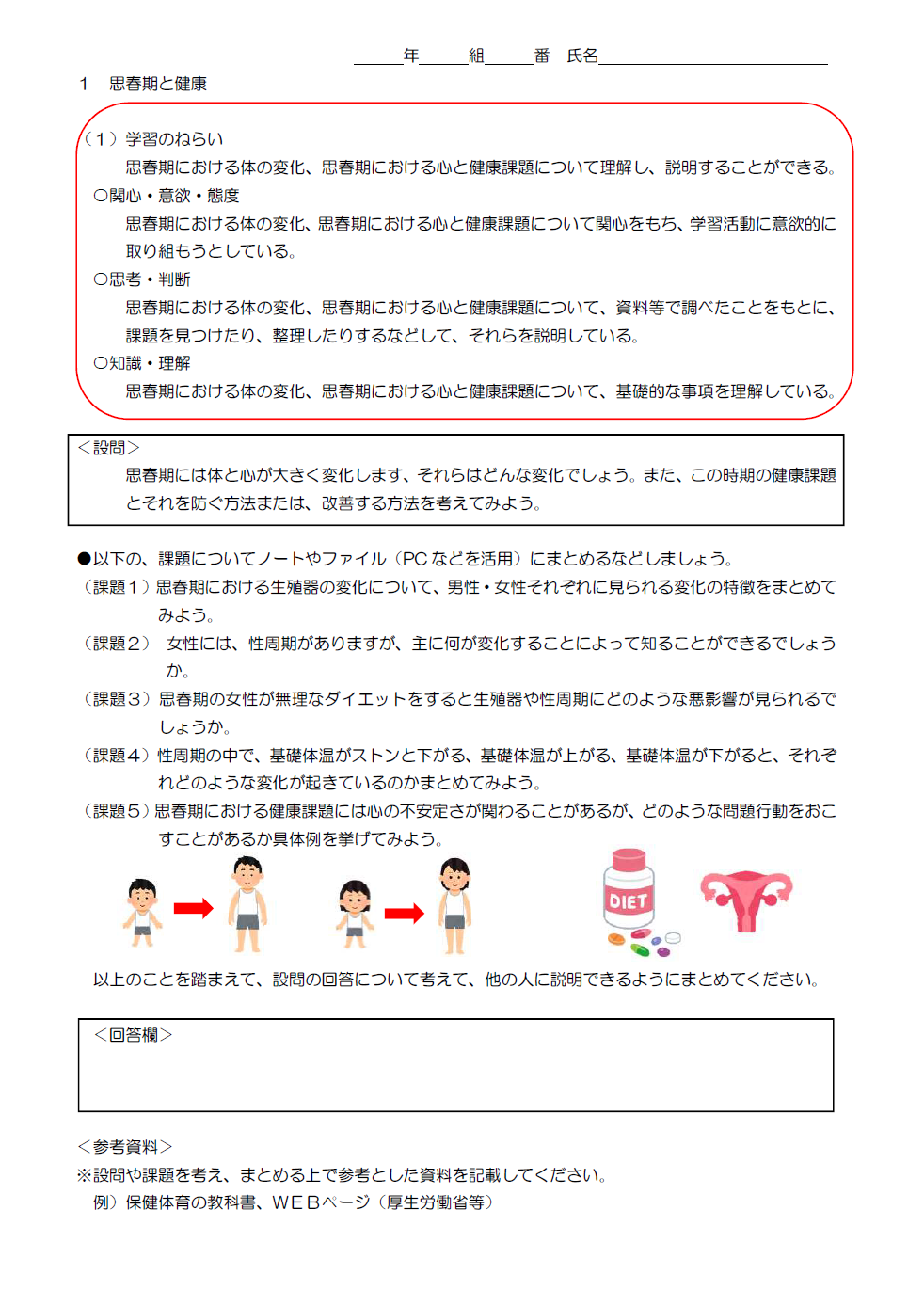 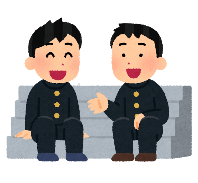 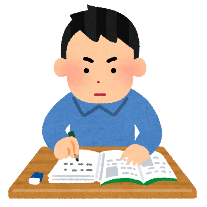 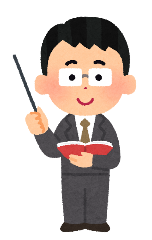 